ПРОЕКТ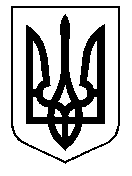 ТАЛЬНІВСЬКА РАЙОННА РАДАЧеркаської областіР  І  Ш  Е  Н  Н  Я          .2019                                                                                     № _______Про хід виконання районної цільової програми „Призовна дільниця“ на 2016-2020 роки Відповідно до статей 43,59 Закону України „Про місцеве самоврядування в Україні“, статті 43 Закону України „Про військовий обов`язок і військову службу“,  Регламенту Тальнівської районної ради VII скликання, районна рада ВИРІШИЛА:Інформацію Тальнівської районної державної адміністрації про хід виконання у 2018 році районної цільової програми „Призовна дільниця“  на 2016-2020 роки взяти до відома.Тальнівській районній державній адміністрації спільно із Тальнівським районним військовим комісаріатом та органами місцевого самоврядування відповідно до своїх повноважень забезпечити виконання  Програми впродовж 2019-2020 років.Контроль за виконанням рішення покласти на постійну комісію районної ради з питань регламенту, депутатської діяльності та законності.Голова районної ради							   В.Любомська